FLIPPED CLASSROOM GUIDELINESYour child has been placed into Ms. Dudek’s science class! Not only is this a very exciting class, it is also a very different class. The traditional lesson during class, then practice for homework is a thing of the past when walking into this particular 6th grade science classroom. Your student will now be asked to watch a short video at home, answer questions during the video, possibly fill in some guided notes, or come back to class with questions. Once your student has done this, the next day we will continue that same learning by engaging in a lab, activity, or discussion about the topic covered the night before in order to promote critical thinking, relevance, and application. 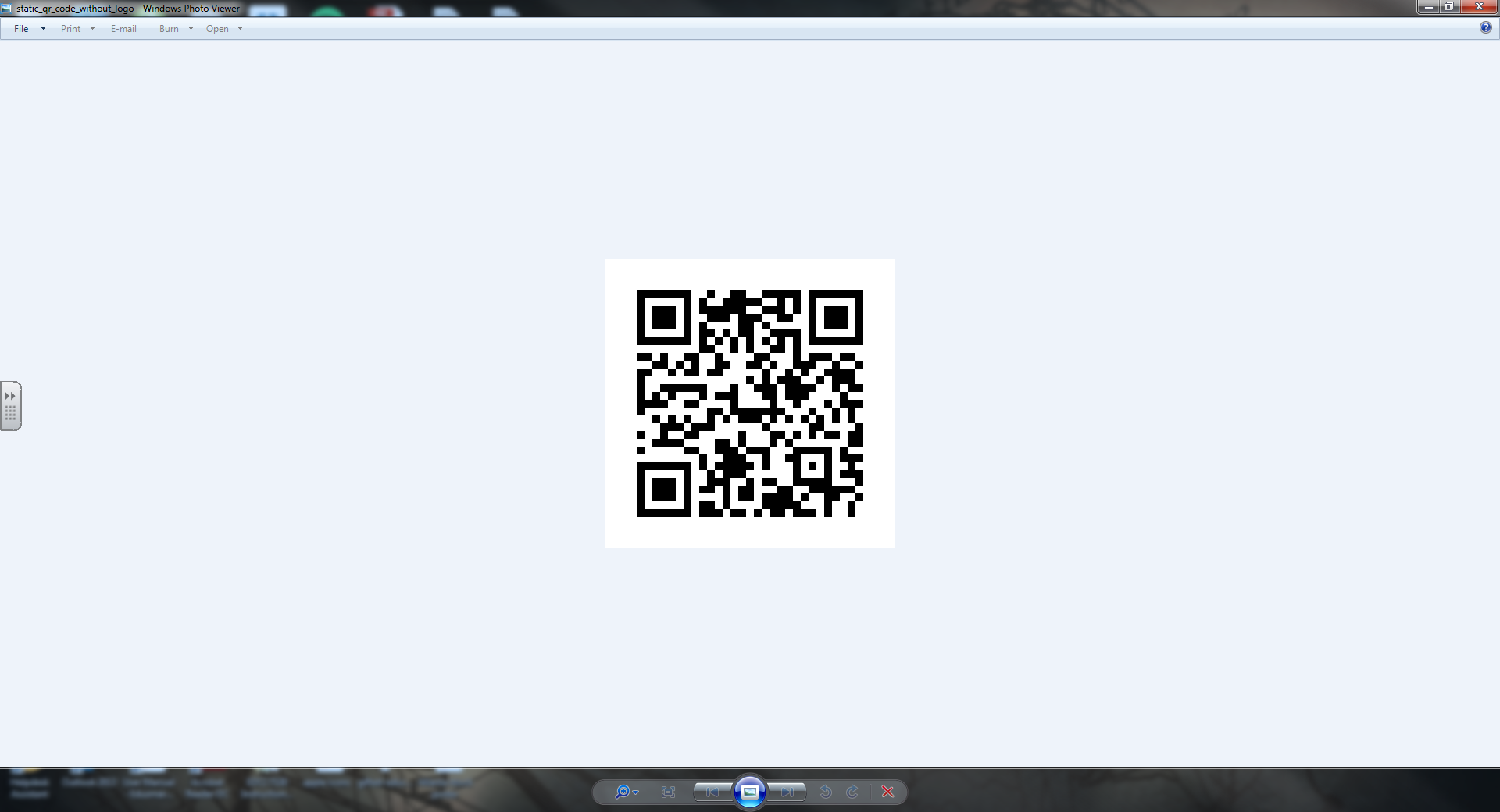 Don’t understand? Don’t worry! Go to my blog to see a quick video about flipped videos (wow, that’s a little confusing). http://msdudekswebsite.weebly.com/ You may be asking: “Where do I come in as a parent/guardian?” or “How can I help my student at home?” Both great questions! Your student will access to the internet throughout the year. This is a MUST in order to be successful in class. If you find that this cannot be provided this for your child at home, please indicate that below and a schedule can be worked out to fit the needs of your student. The great thing about the videos is that they can be viewed over again, you as a parent can view them, and the students can pause, rewind, and refer back to them for review.The videos and assignments are done through www.edpuzzle.com . It is an educational website where your student can log on, view the videos needed, answer the questions there, and they can also check their grades on those assignments. Your student will be given a ‘join code’ to join the class later on this week, so please look out for that. Students are also able to view the video again on the blog, where it will be posted each time one is assigned, however the actual assignments do need to be completed through edpuzzle.As always, please do not hesitate to reach out with questions, comments, or confusions. I am very glad to continue to utilizing this type of teaching with your students because it has proved very effective in the past and gives your student more time to actually DO science!Best,Brittany DudekBrittany.dudek@cobbk12.org------------------------------------------------------------------------------------------------------------------------------------------------------------------ Flipped Classroom Guidelines Signatures:Student Name: ___________________________________ Parent Name: __________________________________Date: _________________________		Parent Signature: ____________________________________________ I am able to provide internet to my student at home_____ I will be able to provide internet to my student occasionally_____ I will not be able to provide internet to my student this year. Please contact me at (____) - _________ - ___________ so we can work out a schedule for my student to complete assignments.